ОБЩЕРОССИЙСКИЙ ПРОФСОЮЗ ОБРАЗОВАНИЯСВЕРДЛОВСКАЯ ОБЛАСТНАЯ ОРГАНИЗАЦИЯОбзор СМИ «Общее образование» с 16.09.2019-22.09.2019В ГД внесли проект об обязательном горячем питании для младшеклассников20 сентября 2019г.Законопроект об обеспечении горячим питанием школьников младших классов внесен в Госдуму, авторами инициативы стали спикер нижней палаты Вячеслав Володин, председатель Совета Федерации Валентина Матвиенко, а также лидеры всех парламентских фракций.https://ria.ru/20190920/1558876278.htmlПравительство одобрило повышение МРОТ с 1 января19 сентября 2019г.Сегодня на заседании Правительства России был одобрен законопроект "О внесении изменений в статью 1 Федерального закона "О минимальном размере оплаты труда".http://www.ug.ru/news/28897В Федеральный перечень учебников включили еще 363 издания19 сентября 2019г.В Федеральный перечень учебников включили 363 издания, отправленных ранее на дополнительную проверку из-за того, что экспертные организации пришли по ним к противоположным мнениям. Еще 73 учебника, не попавшие в перечень, сформированный в декабре 2018 года, вновь не рекомендованы к включению в него.http://www.ug.ru/news/28893В Минпросвещения ответили на просьбу отменить введение обязательного ЕГЭ по иностранным языкам18 сентября 2019г.В Министерстве просвещения РФ отреагировали на просьбу Национальной родительской ассоциации отменить введение ЕГЭ по иностранному языку, запланированное на 2022 год. В ведомстве подчеркнули, что знание иностранного языка – важный и востребованный на рынке труда навык.http://www.ug.ru/news/archive/page/2В Госдуму внесен законопроект об отмене штрафов за нарушения на ЕГЭ17 сентября 2019г.Законодательное собрание Тверской области внесло в Госдуму законопроект, отменяющий штрафы для школьников за умышленное нарушение порядка проведения ЕГЭ. С такой инициативой выступил глава региона Игорь Руденя, который призвал воспитывать детей, "но не штрафами".http://www.ug.ru/news/28880Правительство может поддержать законопроект об отмене ряда возрастных ограничений17 сентября 2019г.В правительстве подготовили отзыв на законопроект депутатов, снимающий большую часть (кроме "18+") возрастных ограничений для доступа детей к произведениям литературы и искусства. ​Законопроект разработали в комитете Госдумы по культуре.http://www.ug.ru/news/28878Утверждено примерное Положение о психолого-педагогическом консилиуме школы17 сентября 2019г.Министерство просвещения РФ утвердило примерное Положение о психолого-педагогическом консилиуме образовательной организации. Оно призвано способствовать созданию оптимальных условий для обучения, развития, социализации и адаптации учеников посредством психолого-педагогического сопровождения.http://www.ug.ru/news/28868Правительство одобрило законопроект об обязательном горячем питании в начальной школе16 сентября 2019г.Заместитель Председателя Госдумы Сергей Неверов сообщил о том, что правительство поддержало проект об обязательном горячем питании в начальной школе. Помимо норм об обеспечении всех младшеклассников горячим питанием, документ предлагает установить требования к качеству продуктов, которые поставляются в школы.http://www.ug.ru/news/28872Областной комитет Профсоюза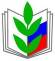 